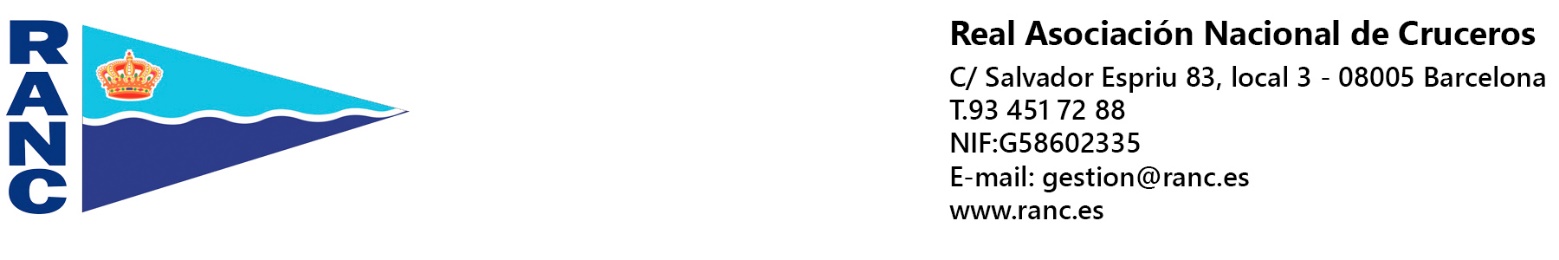 Formas de pagoTRANSFERENCIA BANCARIA BANCO SABADELL ATLANTICO IBAN Electronic format: ES5400810163610001000903IBAN Paper format: ES54 0081 0163 6100 0100 0903*Debe adjuntarse a la solicitud con el fin de agilizar los trámites.TARJETA DE CREDITO (los dígitos de su tarjeta y su caducidad, no el código de seguridad). Visa          Número de Tarjeta: _____ / _____ / _____ _ / _______ _ Caducidad (mm/aa) _ _ / ____ *Recuerda revisar el importe correcto que corresponde a su embarcación por eslora en el formulario TARIFAS.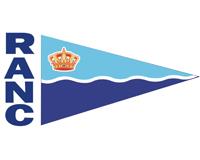 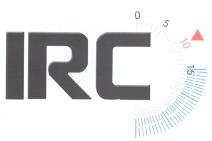 Gestión e información:     gestion@ranc.es		Telf. 93.451.72.88